ALBUM KS. LEONA OLCZAKOWSKIEGO                                                                                                        PROBOSZCZA PARAFII BOBROWNIKI W LATACH 1916-1929                                                                                 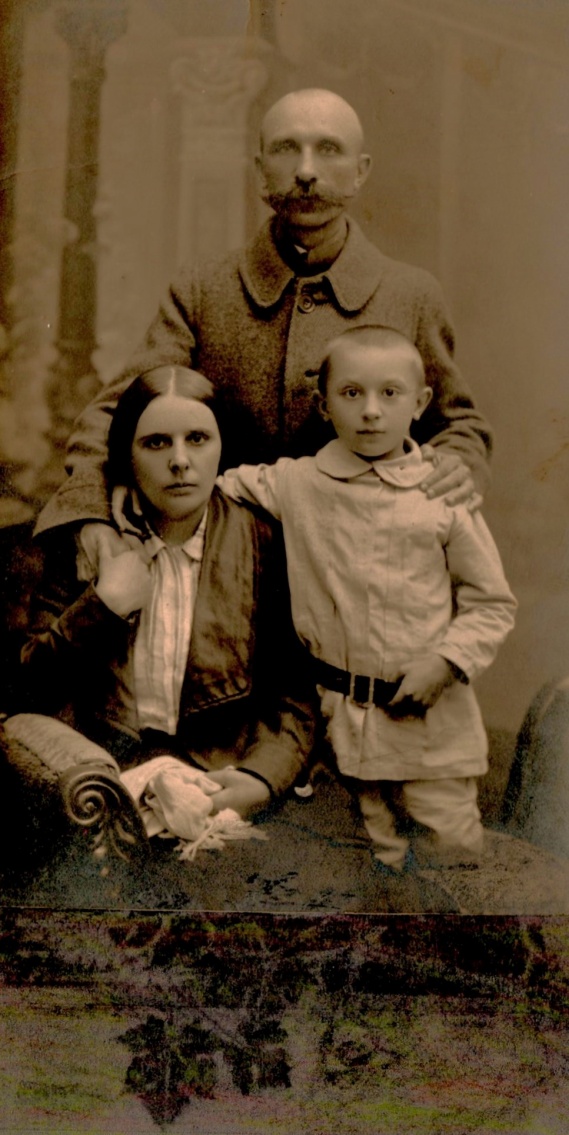 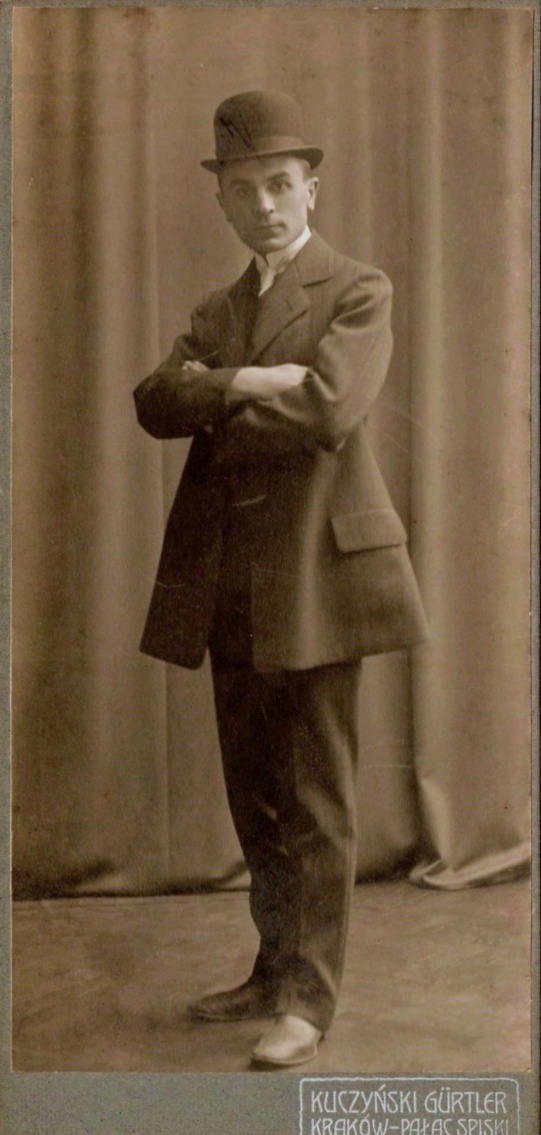                                      Foto M.Jnuszkiewicz Warszawa Dzieciństwo i młodość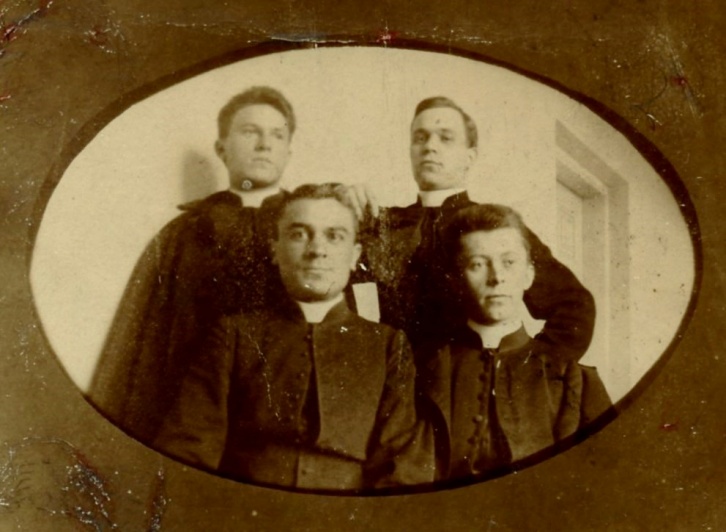 Czas seminarium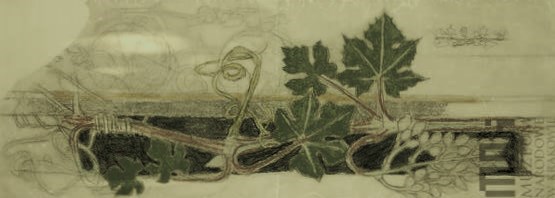 Czas posługi w Bobrownikach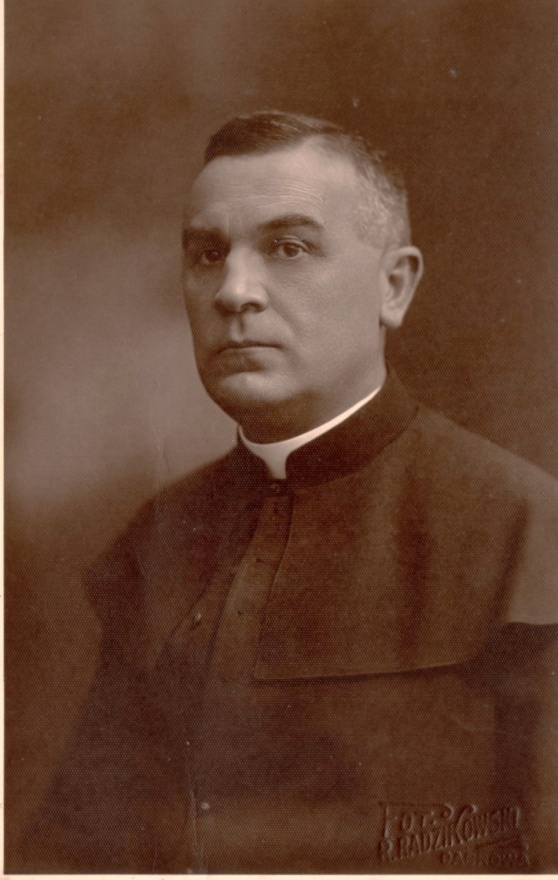                                                                                                                                                                                                                 Zdjęcie pisma Królewsko-Niemieckiego Powiatowego Naczelnika  powiatu będzińskiego,                                                                                    skierowanego do ks. Leona Olczakowskiego                                                                                                                                                                                w sprawie Towarzystwa Śpiewaczo-Muzycznego „Lutnia”, którego był prezesem. 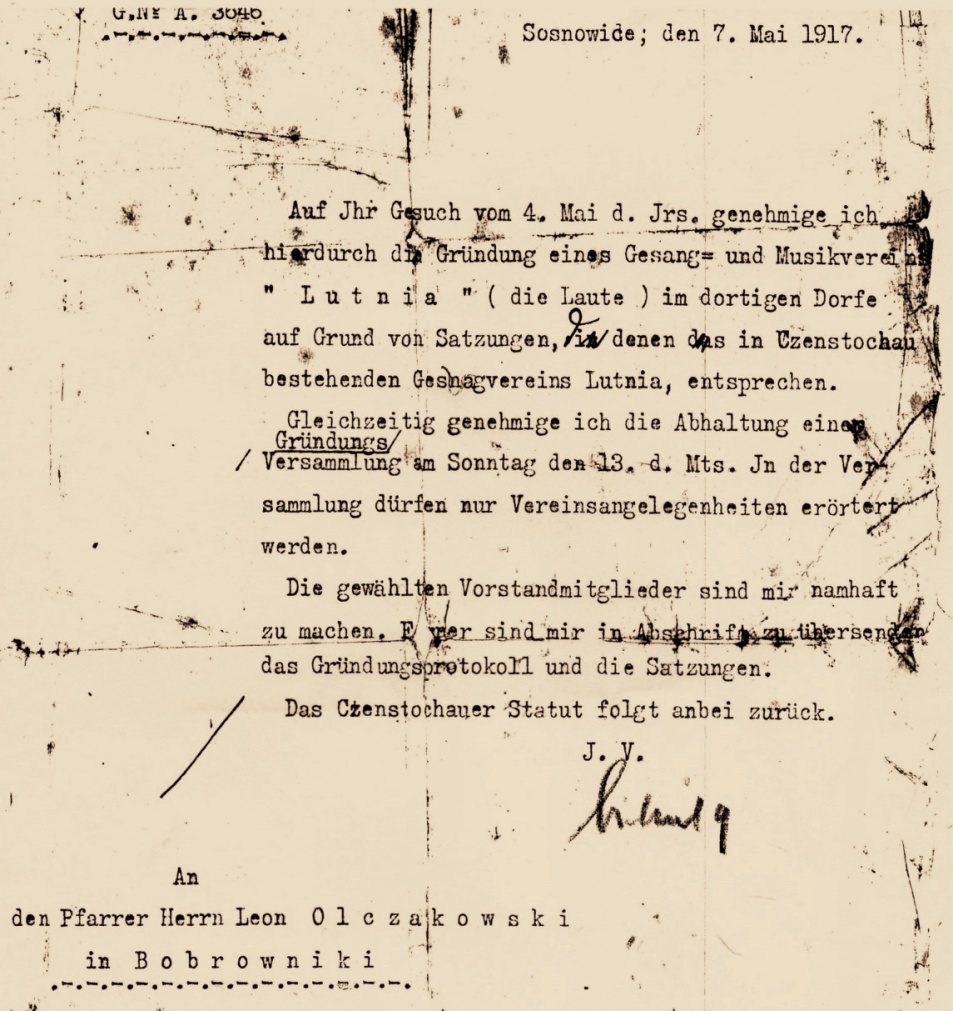 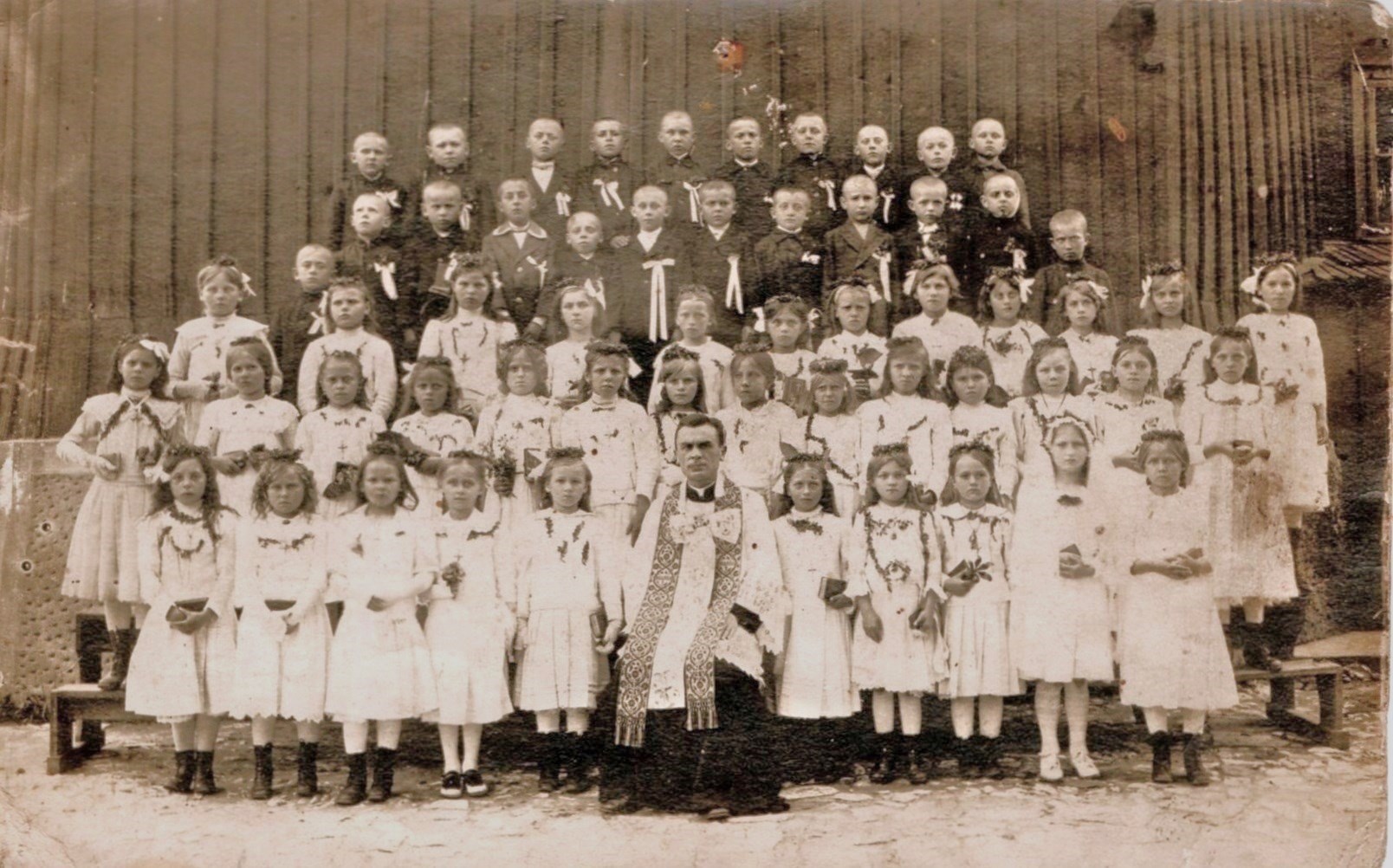 Rok 1919                                                         Zachowane zdjęcie poprzedniego proboszcza ks. Mariana Rykowskiego,                                                                                                                                                   z dziećmi z ochronki i ich opiekunką; rok 1914.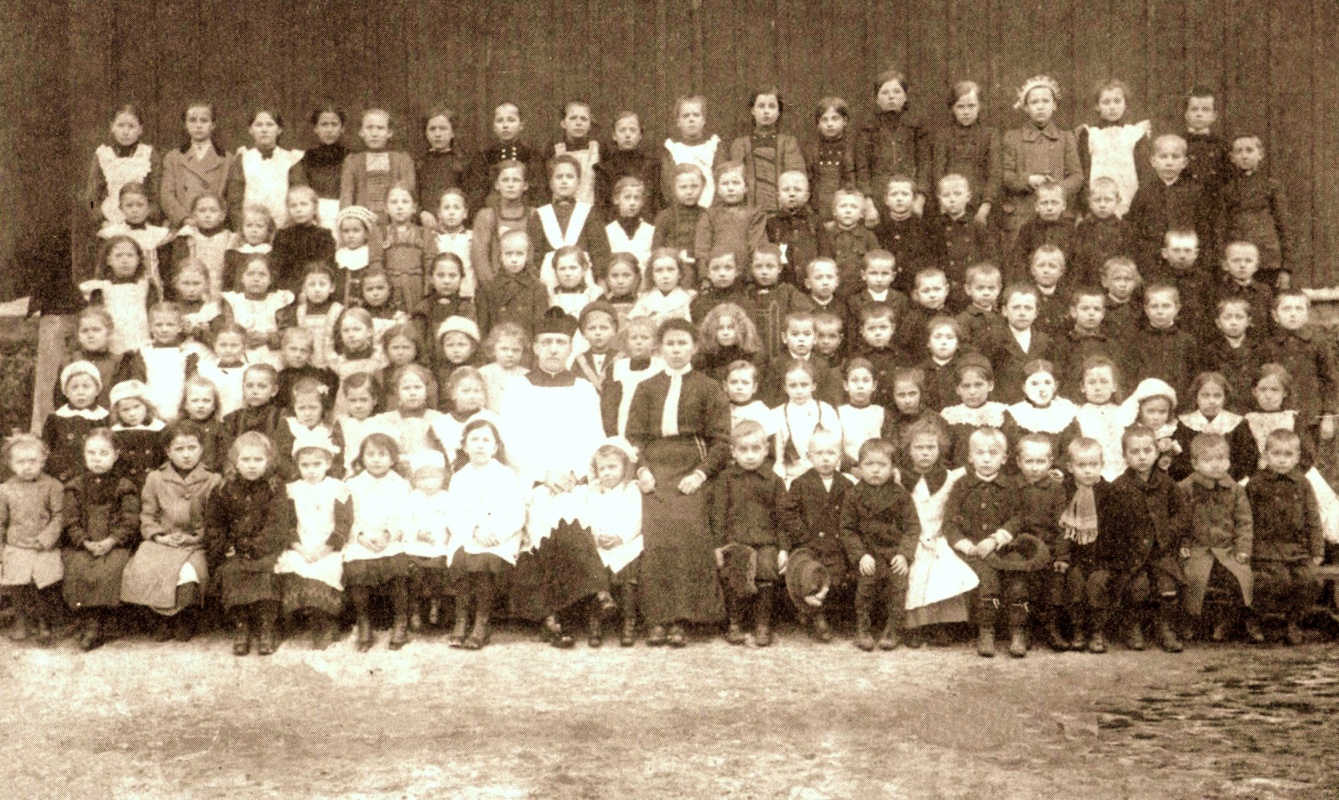 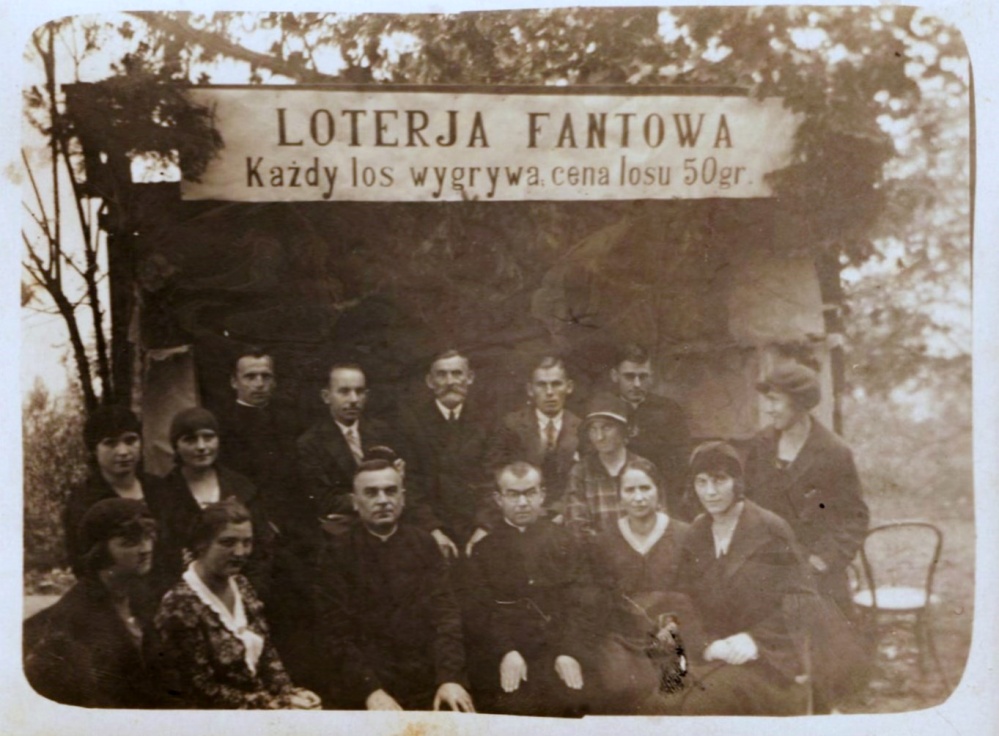 W czasie odpustu na św. Wawrzyńca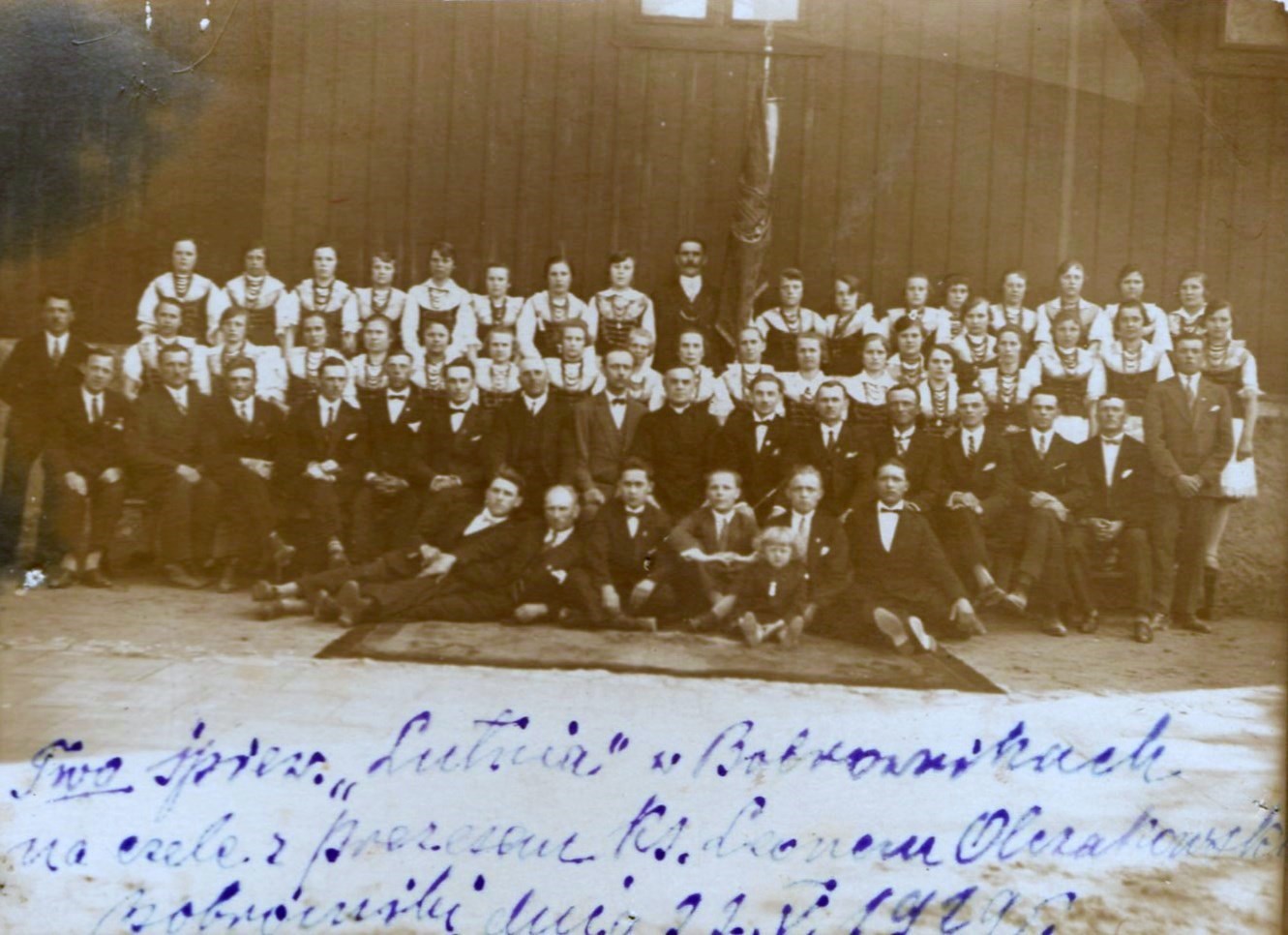 Rok 1929  Opracowała Halina Gajdzik 